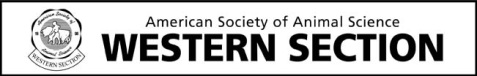 Annual Business MeetingSan Angelo, TexasJune 27, 2014Prepared by Micheal Salisbury, SecretaryThe meeting was called to order by Bret Taylor, President, at 7:35 AM CSTMembers present: 35 members were in attendance.Approval of Agenda:  Agenda was approved with revisions for Bret giving the Awards report and a line added for the Undergraduate Poster Competition Report.  Motion: Tim Ross/Chris SchaurApproval of the Minutes: Modification of the Andy Roberts’ statement at end of Graduate Student report.  Statement was completed.  Approved by general consent.Financial Report: Jacelyn gave an overview of the financial (appendix) and that the section was in extremely good financial status.  The current meeting is trending on track with last year on expected revenues.2014 Meeting Report:  M. Salisbury provided numbers from the current meeting:	Registrations: 167		Professional: 81		Graduate: 50		Undergraduate: 35		Retired: 1	Beef Symposium: 83	Opening Reception: 93	Graduate Student Lunch and Learn: 39	Awards: 107	Proceedings: 63Bret discussed submission numbers and explained that the numbers were in line with a prediction model of the last 20 years’ submissions.  He also explained that he hoped that would be part of the strategic plan to increase paper submissions at the annual meetings.ASAS Report: Greg Lardy provided a report of the activities at the national office.  A full transcript of his report is in the appendix.Bret Discussed the change in submission format for abstract and proceedings at the same time.  Some early confusion but it seemed work out okay.  Modifications to the online process have been made to smooth the process a bit.Academic Quadrathlon:  Dan Rule was not present so Hannah Cunningham presented the report prepared by Dan (Appendix).  There are concerns with the AQ when it is held in locations that are not the easiest to get to because of the expense.  There was discussion about moving the AQ back to times during the school year.  The report details the concerns and requests action by the board to allowing some changes.Advising and Coordinating Committee: Shanna Ivey reported that the A&C committee was responsible for establishing submission guidelines and procedures (appendix).2015 Meeting Report:  Shanna Ivey reported that the plans for the 2015 meeting are to hold the meeting at the Lodge of Sierra Blanca, Symposia at the Corona Range and Livestock Research Center, potentially the AQ at Corona but if not at on NMSU campus, and Awards Banquet with the Fly J Wranglers.Discussion occurred about the location of the 2017 meeting being in Fargo. John Hall asked why we were going to locations that were not affiliated with the section and how that relates to travel and expense.  David Bohnert asked why we were going to non-Western Section locations and how the decision was made?Ken Olson/Pat Hatfield/Andy Roberts discussed how they chose locations when they were president.  They all three stated that they would look at who had not hosted the meetings in quite sometime and call departs to ask if they were willing to host.  The frustrations was that most locations, with the exception of the core two or three would turn them down.  Therefore, they went to the locations that came to them asking to host (Angelo State University, North Dakota State University) look at logistics.  If we are to stay within the normal section boundaries, the institutions will have to step up and do their part.Andy Roberts discussed the idea that some locations within the sections really don’t make since and don’t fit with the activities of the section.  He gave the example of locations in California not fitting. He asked why we shouldn’t look at locations around the border of the section that do work that fits in the West.Benton Glaze asked what happened to the passed normal rotation of meeting locations and several (past presidents) spoke up and said that would be fine if they would start hosting again but nobody is willing to take on the job.  It is hard to host when nobody is will to take on the task.Bret Taylor mentioned that there should be more transparency in the process but there must also be willingness to get involved and be productive members of the section when it comes to hosting.Graduate Student Paper Competition Committee:  Ryan Ashley discussed the graduate student competition (report in appendix).  The question came up about terms and term rotations.  Bret explained that it lost some continuity several years back and since has been corrected and should get to the structure terms as outlined in the by-laws.Necrology Report:  Bret Taylor presented the report and reported that the only person associated with sections that passed away during the 2013-2014 year was Denny Cruz, Colorado State University.  He served in all official positions within the section.Nominating Report:  Bret Taylor reported for Glen Duff that Connie Larson would be appointed to the A&C Committee as the chair and Shanna was elected as the next secretary.  The question was asked about Connie serving on two boards and it was clarified that she would not be in a conflict and would be leaving one as she began the current post.Young Scholar Recognition Program:  Connie Larson gave a report and reported on the old business of the program.  She also reported that he strategic plan was slightly delayed but is moving forward and will establish committees/subcommittees by the end of the meeting to handle the development of the plan.Old Business:  The motion on the table from last year from Mark Peterson will remain on the table until the completion of the strategic plan and implementation of the amendments. New Business:  Constitutional amendments to clarify elections and voting were voted on.  Motion was made by Dennis Hallford and seconded by Tim Ross.  Discussion to clarify everyone’s understanding of the amendment.  The motion passed unanimously.  Undergraduate Paper Competition:  Kasey Deatley reported on the undergraduate paper completion and it success in the first year with recommendations to improve the visibility of the poster section and ways to increase participation.  She also requested that a permanent committee be established to advise and manage the program.  Jim B. made the motion to establish the committee and Andy R. seconded and it passed.  Full report in the appendix.Jacelyn Presented the budget as a new way to help with meetings as we move forward.  Motion to accept was made by Kim and seconded by Rachel, motion carried.Adjourned: 9:20  Rachel/Dennis.